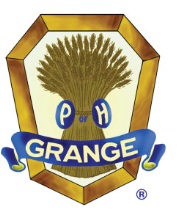 Oregon State GrangeRequest for Covid-19 Emergency GrantDate:____________________Grange: ____________________________   #__________Meeting date when Membership or Executive Committee approved request: ______________Amount Requested (Maximum $500) :_______________________This Grant from the Oregon State Grange Emergency Fund is intended to help Subordinate Granges weather the disruptions of the extraordinary Covid-19 crisis and the Governor’s Executive Orders safeguarding the Public Health. The Grant is intended to assist with the operating expenses of Grange’s experiencing disruption. It is intended for Granges that have no other resources and we encourage Granges that are in less dire need to leave this resource for those Granges who may desperately need it.This is a one-time offer with an application deadline of December 31, 2020.Briefly Describe Interruption creating your need (cancelations, fundraiser postponed, etc.): _________________________________________________________________________________________________________________________________________________________________________________________________________________________________________________________________________________________________________________________________________________________________________________________________Master Signature:_________________________________________Secretary Signature:_______________________________________        Mail to: Oregon State Grange, 643 Union St. NE, Salem, OR 97301        Questions? Contact OSG                                        